§1694.  Identification of priority chemicalsEffective July 1, 2012, a chemical is eligible for designation as a priority chemical only if that chemical has been identified and listed as a chemical of high concern pursuant to section 1693‑A.  [PL 2011, c. 319, §5 (NEW).]1.  Criteria.  The department may designate a chemical of high concern as a priority chemical if the commissioner finds, in concurrence with the Department of Health and Human Services, Maine Center for Disease Control and Prevention:A.  The chemical has been found through biomonitoring to be present in human blood, including umbilical cord blood, breast milk, urine or other bodily tissues or fluids;  [PL 2007, c. 643, §2 (NEW).]B.  The chemical has been found through sampling and analysis to be present in household dust, indoor air or drinking water or elsewhere in the home environment; or  [PL 2011, c. 319, §5 (AMD).]C.    [PL 2011, c. 319, §5 (RP).]D.  The chemical is present in a consumer product used or present in the home.  [PL 2011, c. 319, §5 (AMD).]E.    [PL 2011, c. 319, §5 (RP).]F.    [PL 2011, c. 319, §5 (RP).][PL 2019, c. 315, §16 (AMD).]2.  Designation.  The commissioner shall designate at least 2 priority chemicals by January 1, 2011.  The department may designate additional priority chemicals if the commissioner finds that the chemicals meet one of the criteria listed in subsection 1.[PL 2019, c. 315, §16 (AMD).]The department shall adopt rules to implement the provisions of this section.  Rules adopted pursuant to this section are routine technical rules as defined in Title 5, chapter 375, subchapter 2‑A.  [PL 2019, c. 315, §17 (AMD).]SECTION HISTORYPL 2007, c. 643, §2 (NEW). PL 2011, c. 319, §5 (AMD). PL 2019, c. 315, §§16, 17 (AMD). The State of Maine claims a copyright in its codified statutes. If you intend to republish this material, we require that you include the following disclaimer in your publication:All copyrights and other rights to statutory text are reserved by the State of Maine. The text included in this publication reflects changes made through the First Regular and First Special Session of the 131st Maine Legislature and is current through November 1, 2023
                    . The text is subject to change without notice. It is a version that has not been officially certified by the Secretary of State. Refer to the Maine Revised Statutes Annotated and supplements for certified text.
                The Office of the Revisor of Statutes also requests that you send us one copy of any statutory publication you may produce. Our goal is not to restrict publishing activity, but to keep track of who is publishing what, to identify any needless duplication and to preserve the State's copyright rights.PLEASE NOTE: The Revisor's Office cannot perform research for or provide legal advice or interpretation of Maine law to the public. If you need legal assistance, please contact a qualified attorney.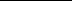 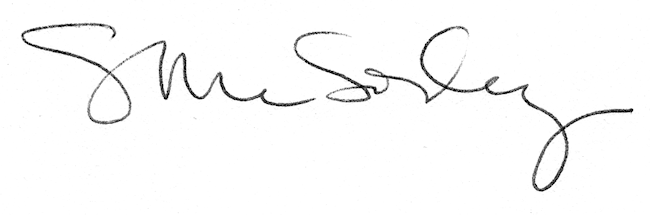 